Сьогоднішній звіт перед трудовим колективом - це підсумок роботи інституту, мене, як директора, за 2021 календарний рік. Основними завданнями НН Інституту права СумДУ є: якість, доброчесність, працевлаштування, відповідальне ставлення студентів до свого навчання. Кадрове забезпечення навчально-виховної та науково-дослідної роботиУ наступній таблиці проаналізовано професорсько-викладацький склад інституту права по показникам за віком Науково-педагогічні працівникиМайже всі викладачі інституту пройшли програму підвищення кваліфікації «Ділове українське мовлення у сфері вищої освіти» та отримали посвідчення.6 викладачів викладають дисципліни іноземною мовою (2020 – 4). 81,4% науково-педагогічних працівників інституту права мають дійсні сертифікати володіння іноземною мовою рівня В2 (2020 – 70%), це найбільший показник по університету.Всі науково-педагогічні працівники активно використовують у власній освітній діяльності технології змішаного навчання.7 викладачів інституту є експертами з акредитації освітніх програм НАЗЯВО (Завгородня В., 3 раза, Дегтярьов С. 1 раз, Стогова О. 2 раза, Кисельова О. 1 раз, Стеблянко А. 2 раза, Горобець Н. 1 раз, Самойленко Э. 2 раза).17 викладачів Інституту (23% від 73 учасників конкурсу) приймали участь в Університетському конкурсі «Педагогічні інновації  СумДУ». Вісім з них стали переможцями цього конкурсу (Дегтярьов С.І.; Славко А.С.; Завгородня В.М.; Панкратова В.О.; Руденко Л.Д.; Швагер О.А.; Плотнікова М.В.; Янішевська К.Д.).КОНТИНГЕНТ осіб, які навчаються43 науково-педагогічних працівників ННІ права забезпечують освітній процес, а саме: у 2021 році в інституті навчалися 596 здобувачів, освітнього ступня «бакалавр» та «магістр».413 осіб – за денною, 183 осіб – за заочною, дистанційними та паралельноюформами навчання. За державним бюджетом (денна та заочна форма навчання) навчалися 142 особи ( 2020 рік – 233).За кошти фізичних  та юридичних осіб навчалися 454 студентів (76%) від загальної кількості здобувачів інституту.Контингент студентівКількість студентів, які навчалися протягом 2021 календарного рокуКонтингент аспірантів, докторантів:На   даний час на кафедрі військової підготовки навчається 46 студентів-правників. Надаємо діаграму динаміки контингенту здобувачів денної та заочної форм навчання освітнього ступеня бакалавр та магістр починаючі з 2016 року з часу об’єднання двох факультетів в інститут.УСПІШНІСТЬ СТУДЕНТІВ 	Порівнюючи показники успішності здобувачів у літню екзаменаційну сесію 2020/21 навчальному році з успішністю 2019/20 навчального року, слід відзначити, що показник абсолютної успішності не змінівся – і становив 95,3 % (проти 95,8 %).  Показник якісної успішності дорівнює 42,2%.У 2020/2021 навчальному році за денною та заочною формами навчання випуск фахівців має такі показники: за першим (бакалаврським) освітнім рівнем – 155 осіб  (65 -  денна, 90 - заочна)(з них 118 осіб навчалися за контрактом, 76%);за другим освітнім рівнем: «магістр» –  78 осіб (41-денна; 37-заочна) (з них 67 осіб навчалися за контрактом, 86%).	Рух контингенту студентів-правниківПроаналізувавши діаграму вступу та випуску бакалаврів можна зробити висновок про збереження контингенту студентів протягом періоду навчання, виключення складають випадки переведення з денної на заочну форму за сімейними обставинами та працевлаштуванням.	По магістрам 100 % відсоткове збереження контингенту протягом навчання: скільки набрали на навчання – стільки і випустили.Ефективність участі у Всеукраїнських конкурсах студентських НДР становить 85%.У звітному році студенти інституту отримували стипендії  Президента України, Кабінету Міністрів України, стипендію ім. Грушевського та  Голови Сумської обласної державної адміністрації.ОРГАНІЗАЦІЯ ТА ДІЯЛЬНІСТЬ НАУКОВО-ДОСЛІДНОЇ РОБОТИ ІНСТИТУТУВажливим пріоритетом Інституту права є наукові дослідження, на яких базується навчальний процес кафедр. У поточному році було підготовано 16 (2020 – 6) проектних заявок на конкурс колективних грантів від грантової програми Єразмус+ (Модуль Жана Моне). За результатами конкурсного відбору 1 проект (керівник – Панкратова В.В) отримав фінансування на 2022–2024 роки  11 500 Євро.Також виконувалося 2 загальноуніверситетських освітніх гранти з науковою складовою – Модулі Жана Моне, координатором одного з них є Швагер О.А, а іншого О. В. Кубатко, але представники ННІ права (Завгородня В.В.) виконують його спільно з представниками БіЕМ). У 2021 році виконувалось 2 науково-дослідні роботи без фінансових розрахунків (на безоплатній основі) у межах кафедральної тематики.В ННІ права у 2021 році виконано 42 договори про надання науково-технічних послуг на загальну суму 146 тис. грн., 6 експертних висновків по Науково-консультативному центру правових досліджень та 3 договори про виконання госпдоговірних науково-дослідних робіт (проєкт Національного фонд досліджень України, Модулі Жана Моне) на загальну суму 1 мільйон 389 тисяч, у минулому 2020 році - 470 тис. грн.В розрізі кафедр: ННІ права має 2 фахових наукових журнали:– «Сумський історико-архівний журнал»;– «Сумська старовина».Два співробітника ННІ права є членами 3 редколегій журналів, які індексуються науко-метричною базою Scopus  (Скопус) та WoS (Веб оф сайнс) В плані на 2022 рік – реєстрація фахового видання з юридичних наук.У 2021 році в наукометричних базах Scopus (Cкопус) та WоS (Веб оф сайс) проіндексовано 61 статтей (2020 – 62).В розрізі квартилю журналу в Scopus (Скопус):Значно виріс в 2021 році у співробітників ННІ права індекс Гірша за Базою даних Скопус та складає - 10, у минулому – 8. Показники кількості монографій, статей, тез доповідей за 2021 рік в розрізі кафедр:Результати участі у Всеукраїнському конкурсі студентських наукових робіт в розрізі кафедр:Студенти ННІ права беруть участь й в інших конкурсах. Зокрема Гриб Андрій, Мурач Дмитро здобули перемогу  (І місце) за результатами Всеукраїнського конкурсу творчих робіт серед молоді, що проводився за участі Центру адаптації державної служби до стандартів Європейського Союзу та за підтримки Національного агентства України з питань державної служби.ПІДГОТОВКА ТА АТЕСТАЦІЯ НАУКОВИХ І НАУКОВО-ПЕДАГОГІЧНИХ КАДРІВ ВИЩОЇ КВАЛІФІКАЦІЇАспірантура та докторантура ННІ права є ефективною. Загальна кількість аспірантів – 61 ; докторантів – 4, з яких 41 (67%) на бюджетній формі навчання. В розрізі кафедр: Наукове керівництво аспірантами здійснюють 22 (51%) штатних співробітника, серед них 8 докторів та 17 кандидатів юридичних наук.В 2021 році вступило до докторантури 2 докторанти (бюджет) та 15 аспірантів  (11 бюджет та 4 контракт), що становить 25% від загального випуску магістрів 2020 року.Впродовж 2021 року відбулося 13 захистів аспірантів ННІ права  (2020 – 7; 2019 – 3). Продовж 2021 року захист відбувся у 11 осіб, яким присуджений науковий ступінь «Доктор філософії з права». Діяльність спеціалізованої вченої ради інститутуЗа звітний період 2021 календарного року у спеціалізованій вчені раді Д 55.051.07 відбулося  24 захисти:(11 аспірантів – з інших навчальних закладів). (11 докторських та 2 кандидатських дисертацій та 11 докторів філософії з права). 15 захистів (63%) відбулися на платній основі, вважаю, що це значний показник. НАУКОВЕ ТОВАРИСТВО СТУДЕНТІВ (СЛУХАЧІВ), АСПІРАНТІВ, ДОКТОРАНТІВ І МОЛОДИХ ВЧЕНИХ ННІ ПРАВАЧлени наукового товариства студентів (слухачів), аспірантів, докторантів і молодих вчених (НТСА) впродовж 2021 року брали участь у Всеукраїнських конкурсах студентських наукових робіт; конкурсах, організованих Координаційною радою молодих юристів України; Національним агентством України з питань держслужби; Касаційним адміністративним судом у складі Верховного Суду. Залучались до виконання досліджень в межах держбюджетних проектів, міжнародних та студентських науково-практичних конференціях, зальноуніверситетській студентській конференції «Перший крок у науку» (у 2021 році 32 студента взяли участь у конференції), V Міжнародній науково-практичній конференції (всього – 202 учасників). Впродовж  року продовжували функціонувати наукові гуртки.  Студенти залучалися до участі  у конкурсах: Також студенти були залучені до Марафону написання листів у рамках змагань між університетами, що було організовано правозахисною компанією до Всеукраїнського правового ВІП-турніру, а також взяли участь у осінній школі, присвяченій питанню НАТО.   Разом з цим, студенти інституту беруть участь у програмах академічної мобільності з науковою складовою в інших країнах, зокрема у Туреччині. ЮРИДИЧНА КЛІНІКАПротягом 2021 року юридичною клінікою:Юридична клініка пройшла моніторинг Асоціації юридичних клінік України та отримала 63,65 %. 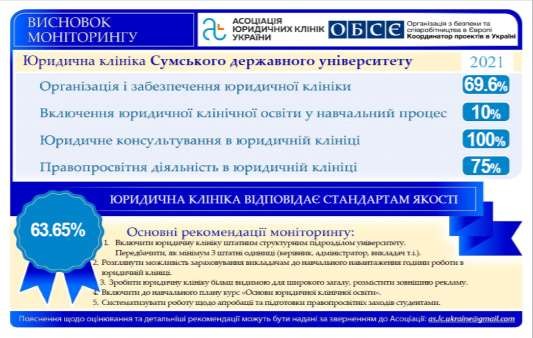 Консультанти ЮК приймають активну участь у заходах Асоціації юридичних клінік України та займають призові місця.Юридична клініка реалізує два гранти:проект «Європейські стандарти захисту прав споживачів фінансових послуг» за програмою Еразмус+ напрям Жана Моне;разом з Юридичною клінікою «Право і практика» Білоцерківського національного агарного університету проект «Безкоштовна правова допомога для мешканців громад та дослідження бар'єрів доступу до правосуддя» в рамках міжнародного проекту Співробітництва з розвитку Чеської Республіки. За що хочу висловити подяку Керівнику Юридичної клініки доценту кафедри АГПФЕБ Руденко Людмилі Дмитрівні.РОЗВИТОК АКАДЕМІЧНОЇ МОБІЛЬНОСТІННІ права співпрацює з міжнародними партнерами. В рамках підписаної угоди з Бєлградським університетом (Республіка Сербія) 2 студентів ННІ права брали участь у програмах академічної мобільності за програмою «Включений семестр» у 2021 році.В рамках Меморандуму про співпрацю 6 викладачів, 1 аспірант та 11 студентів були учасниками міжнародної літньої школи у Варненському вільному університеті ім. Чорноризця Храбра (Болгарія). У 2021 році було подано 9 заявок на загальноуніверситетські грантові проекти:  Еразмус+ Жан Моне, ЮСЄЙД (USAID (гранти Агентства США з міжнародного розвитку). NATO  Паблик Дипломаси Дивижен (Public Diplomacy Division). Зараз у ННІ права реалізуються два проекти Жан Моне (Модуль) та проект Жан Моне (кафедра) спільно з кафедрою публічного управління та адміністрування. У 2021 році виграно 1 проект Еразмус+ Жан Моне.Кількість осіб, що брали участь у академічній мобільності, включаючи віртуальну (співробітників, аспірантів та докторантів):Викладачі ННІ права брали участь у серії Чеських віртуальних мобільностей;у програмі Балтійських університетів.У 2021 році студентами ННІ права було подано понад 30 заявок на участь у  програмах академічної мобільності у наступних країнах: США, Канада, Польща, Республіка Сербія, Литва, Словаччина. 1 студент отримав грант на навчання за програмою «включений семестр» у Республіці Сербія. У 2021 році збільшилась кількість аспірантів, які брали участь у програмах академічної мобільності За звітний рік 7 аспірантів ННІ права були учасниками програм академічної мобільності. 2 аспіранти продовжують навчання в університеті Миколаса Ромеріса (Литва). Ефективність реалізації основних напрямків міжнародноїдіяльності ННІ права СумДУ у 2021 році ЯКІСТЬ ОСВІТИ. НАУКОВО-МЕТОДИЧНА РОБОТАПротягом звітного року відбулося  5 засідань засідання ради з якості вищої освіти ННІ права.Важливим напрямком роботи інституту стала підготовка магістрів 2 року навчання до Єдиного державного кваліфікаційного іспиту (ЄДКІ), а саме: для випускників магістратури викладачами інституту були розроблені і проведені додаткові заняття, оплату цих занять було здійснено з субрахунку інституту. Про стан методичної роботи в ННІ права за 2021 рік        Протягом року вдосконалювалося методичне забезпечення освітнього процесу, були переглянуті робочі програми навчальних дисциплін, силабуси та регламенти вчасно оприлюднені на сайті університету, була здійснена традиційна перевірка готовності кафедр інституту до навчального року. Кафедри інституту протягом 2021 року активно розробляли методичне забезпечення дисциплін за новими неакредитованими освітніми програмами «Історія», «Міжнародне право».              Завершено розробку дистанційних курсів для магістрів за ОП «Правознавство».           Проведено акредитацію ОП «Право» за спеціальністю 081 «Право» третього рівня вищої освіти (аспірантура)Практична підготовка студентівВ структуру Навчально-наукового інституту права входять юридична клініка та науково-консультаційний центр правових досліджень, де студенти під керівництвом викладачів мають можливість проходити виробничу практику. На таблиці наведені бази практик, з якими укладені договори, та студенти ННІ права проходили виробничу практику. Бази практик  в яких проходили виробничу практику студенти ННІ права всіх форм навчання, за освітнім ступенем бакалавр та магістр спеціальності 081 «Право» в 2021р.ПОЗАНАВЧАЛЬНА РОБОТАВперше першокурсники зайняли І місце в конкурсі «Золотий інтеграл».Здобутками наших студентів у 2021 році стали перемоги на мистецьких конкурсах та фестивалях. Здобутки наших студентівСпортивно-масова роботаПроаналізувавши роботу Інституту за 2021 календарний рік,  надаємо порівняльні таблиці показників, які покращилися порівняно з роботою у 2020 році. Покращення показниківВиходячи з цього, можемо зробити висновок, що є над чим працювати в подальшому для покращення результатів профорієнтаційної роботи та  роботи Інституту та Університету в цілому.№ п/пЗміст заходівВідповідальні за виконанняРезультатвиконання12341Захистити дисертації на здобуття наукового ступеня доктора філософії з права, кандидата та доктора юридичних наук.Наукові керівники, консультантиВиконанозгідно запланованого плану2Провести роботу для підготовки до перереєстрації спецради по захисту дисертацій.Куліш А.М.,Горобець Н.С.Виконано3Збільшити кількість викладачів щодо отримання Сертифікату про володіння англійською мовою В-2 та С-1 на 10%Завідувачі кафедрвиконано4Збільшити кількість викладачів, які мають 5 і більше публікацій індексовані БД Scopus та Web of Science. Горобець Н.С., завідувачі кафедрвиконано5Зберегти позитивну тенденцію перемоги у Всеукраїнських конкурсах НДР та студентських олімпіадах.Горобець Н.С., завідувачі кафедр Виконано2020-21 призове місце,2921 - 246Організувати та провести щорічну Міжнародну конференцію для науково-педагогічних працівників, аспірантів, студентів.Горобець Н.С.виконано7Пройти акредитаційну експертизу освітньо-наукової програми, за якою здійснюється підготовка доктора філософії третього рівня вищої освіти 081 ПравоКуліш А.М.,Завідувачі випускових кафедрВиконано,сертифікат  строком на 5 років8Збільшити на 10 % кількість студентів та аспірантів що приймають участь в академічній мобільності.Горобець Н.С., Глущенко Н.В.,завідувачі кафедрвиконано9Подати заявки на участь у грантових програмах Еразмус+  (в тому числі  Жан Моне) із напрямів «Протидія корупції в умовах євроінтеграції» та «Інтелектуальна власність»Глущенко Н.В.,завідувачі кафедрБули подані заявки по іншим напрямів10Забезпечити наявність у кожного викладача публікацій у виданнях, що індексуються БД Scopus та Web of Science.завідувачі кафедрНемає 1.каф.МЄЕП (Маланчук Т.)2. каф.КПДС (Золота Л.)11Провести відповідні організаційні заходи направлені на входження журналу «Правові горизонти» до наукометричних БД Scopus та/або WOS.Нестеренко В.А.,Куліш А.М.Виконано частково12Розробити і провести організаційно-практичні заходи профорієнтаційної роботи для прийому на перший  курс за ОС «бакалавр». Особливу увагу звернути на вступників ОС «магістр». Куліш А.М., Ільченко О.В., Уткіна М.С.виконано13Забезпечувати викладання англійською мовою на денній формі навчання дисциплін за вибором, запропонованих кафедрою до включення у начальні плани інших (неюридичних) спеціальностейСамойленко Є.А.,Швагер О.А.,Славко А.С.виконано14Залучити до роботи викладачів іноземців.Завідувачі кафедр, Глущенко Н.В.виконано15Провести роботу для набору на спеціальність «Право» 25 іноземних громадянЗав.кафедри КПДС, АГПФЕБгрупа 6 іноз.16Реалізовувати використання технологій змішаного навчання при викладанні дисциплін за денною формою навчання.Глущенко Н.В.,завідувачі кафедрвиконано17Залучати аспірантів та викладачів кафедр до проходження стажування за кордоном.Глущенко Н.В.,завідувачі кафедрВиконано1 аспірант стажування Рассохіна А., 2 аспіранта – навчання за кордоном18Проводити роботу щодо наповнення сайту та підрозділів інституту з метою забезпечення його активного використання для комунікації в освітньому процесі та науковій діяльності, в тому числі, шляхом розміщення інформації, орієнтованої на іноземних партнерів.Думчиков М.виконано19Збільшити кількість фахівців-практиків, залучених до навчального процесу.Завідувачі кафедрвиконано20Прийняти активну участь в змаганнях загально-університетської спартакіади студентів і викладачів.Співробітники інститутуВідсутність заходів21Створити у науково-консультативному центрі правових досліджень новий напрям, а саме: отримання охоронних документів (авторські свідоцтва, патенти) на об’єкти інтелектуальної власності.Пахомов В.В.,Каріх І.В.виконаноНазва показникаРікРікНазва показника2020осіб2021осібЧисельність штатних науково-педагогічних працівників4643з вченими ступенями та науковими званнями94%98%докторів наук119кандидатів наук3233Навчально-допоміжний персонал навчальної частини65Навчально-допоміжний персонал кафедр87Науково-педагогічні працівники2020/212020/212021/222021/22Науково-педагогічні працівникикількість%кількість%УСЬОГО46100%43100%У тому числі:У тому числі:У тому числі:У тому числі:У тому числі:Докторів наук, професорів1125%921%Кандидатів наук, доцентів3171%3377%Усього науково-педагогічних працівників із науковим ступенем та вченими званнями42    96%42    98%Середній вік:Середній вік:Середній вік:Середній вік:Середній вік:до 30 років715%614%30-39 років1737%1330%40-49 років1328%1433%50-59 років511%614%Понад 60 років49%49%Пенсійного віку, чол.49%49%Пенсійного віку, жін.----Усього науково-педагогічних працівників пенсійного віку49%49%Форма навчання2020 рік2020 рік2020 рік2020 рік2021 рік2021 рік2021 рік2021 рікФорма навчаннявсьогоу т. ч.іноземціП/О%всьогоу т. ч.іноземціП/О%денна5201631861%4131527466%заочна309130097%183118098%ВСЬОГО8291759659616454Спеціальність201920202021Міжнародне право_194,607194,922Право182,784185,589189,006Історія та археологія_184,6183,039Бакалавр, осібМагістр (освітні програми), осібМагістр (освітні програми), осібМагістр (освітні програми), осібВсього,осібБакалавр, осібПравознавствоМедичне правоІнтелектуальна власністьВсього,осібДенна 35038-25Всьогоденна350636363413Заочна4554-3102Дистанційна48250Паралельне навчання31-31Всього заочна124595959183ВсьогоконтингентВсьогобакалаврів474Всього магістрів122Всього магістрів122Всього магістрів122596кількість2020 рік2021 рікаспірантів5661докторантів44АГПФЕБАГПФЕБКПДСКПДСМЄПЦПДМЄПЦПДФЮКПФЮКПКафедра історіїКафедра історіїДиплом І ступеня1Логвиненко М. І.0-1Завгородня В. М.0-0-Диплом ІІ ступеня3Миргород-Карпова В. В.Миргород-Карпова В. В.Рєзнік О. М.1Янішевська К. Д.3Славко А. С.Самойленко Є. О.Завгородня В. М.0-1Власенко В. М.Диплом ІІІ ступеня5Шлапко Т. В.Руденко Л. Д.Горобець Н. С.Миргород-Карпова В. В.Кобзєва Т. А.6Уткіна М. С.Золота Л. В.Гончарова А. В.Пахомов В. В.Грибачова І. П.Ільченко О. В.3Завгородня В. М.Славко А. С.Славко А. С.0-0-Всього249977770011РікОбсяг фінансування науково-дослідних робіт ННІ права2017580,2 тис. грн2018826,1 тис. грн2019600 тис. грн20201 млн. 110 тис. грн20211 млн. 555 тис. грнКафедраКількість договорівКількість договорівКількість договорівОбсяг договорів (тис. грн.)Обсяг договорів (тис. грн.)Обсяг договорів (тис. грн.)Кафедра201920202021201920202021АГПФЕБ54752373,5443 486,611 018 812,0КПДС118651,538,068,0МЄЦППД4644,5105 204,99392 504,0ФЮКП11522,54,519,54,0Кафедра історії11532,54,519,552 500,0всього7092132,0610 691, 601 555 846,0КафедраКількість проіндексованих у 2021 році статей у БДКількість проіндексованих у 2021 році статей у БДКількість проіндексованих у 2021 році статей у БДКількість проіндексованих у 2021 році статей у БДКафедраScopusWoSScopus  і WoSВсього2021/2020АГПФЕБ202426/40КПДС123217/13МЄПЦПД1124/4ФЮКП  1113/0Кафедра історії15511/11всього		61/68КафедраКвартиль журналу та кількість проіндексованих статей в ScopusКвартиль журналу та кількість проіндексованих статей в ScopusКвартиль журналу та кількість проіндексованих статей в ScopusКвартиль журналу та кількість проіндексованих статей в ScopusВсього2021/2020КафедраQ1Q2Q3Q4Всього2021/2020АГПФЕБ01221426/27КПДС0151317/13МЄПЦПД03104/4ФЮКП00023/0Кафедра історії632011/11Всього619102661/55КафедраМонографіїСтаттіСтаттіСтаттіТезиТезиКафедраМонографіївсьогозі студентамиза кордономвсьогозі студентамиАГПФЕБ45025144528КПДС32721410174МЄПЦПД1101-3014ФЮКП21981171Кафедра історії113221410КафедраМісцяМісцяМісцяВсьогоКафедраІІІІІІВсьогоАГПФЕБ13610КПДС0145МЄПЦПД1348ФЮКП0000ІСТОРІЇ0101всього281424КафедраКількість аспірантів/ докторантів (осіб)Кількість аспірантів/ докторантів (осіб)Кафедра20202021АГПФЕБ37/139/1КПДС11/216/2МЄПЦПД86ФЮКП0/10/1Всього56/461/4№Назва гурткаНазва кафедриКерівник гуртка1"Juvenis scientia"МЄППШвагер О. А.2"Кримінальне судочинство в Україні"КПДСІльченко О. В.3"Кримінально-правові студії"КПДСБондаренко О. С.4"Кримінальні правопорушення в сфері забезпечення кібербезпеки"КПДСДумчиков М. О.5"Актуальні питання цивільного права"КПДСГрибачова І. П., Гончарова А. В.6"Актуальні проблеми адміністративного права"АГПФЕБРєзнік О. М. 7"Антропологічні студії"ФЮКПТеліженко Л. В.8"Viva Lex"ФЮКППанкратова В. О.9"Правознавство" МАНФЮКППанкратова В. О.10"Історичні студії"історіїКороль В. М.«Українсько-литовське право в руслі європейських стстандартів» (Мурач Д. – ІІ місце); Всеукраїнський  «Молодь про Конституцію України»;до Дня юриста, що проводився НТСА спільно з какафедрою ФЮКП (10 учасників).-надано 41 консультацію;-надано 56 онлайн-консультацій;-підготовлено 41 правовий несудовий документ;-підготовлено 12 процесуально-правових документів (позовних заяв, відзивів на позови тощо);-підготовлено 18 матеріалів з медіа-правової просвіти, які розміщено на сайті юридичної клініки СумДУ та сторінці юридичної клініки у Facebook;-проведено 7 інтерактивних занять з практичного права Street Law для учнів шкіл Сум та Сумської області, студентів Глухівського національного педагогічного університету з фінансової грамотності, захисту прав споживачів, захисту прав неповнолітніх.-проведено правопросвітницький захід для учнів 6-В класу КУ Сумської області.20172018201920202021АГПФЕБ028119МЄППП02326КПДС10356ФЮКП12223Кафедра історії00023ВСЬОГО26162223Рік20172018201920202021Залучення іноземців для викладацької роботи в СумДУ/терміном більше 3 місяців10001Викладацька робота за кордоном/терміном більше 3 місяців00000Участь аспірантів у програмах а/м/з них більше 3-х місяців1/14/15/04/07/2Участь студентів у програмах академічної мобільності/ за програмами довгострокового навчання3/615/216/23/237/2Індивідуальні гранти12141618З/у освітні гранти (всього залучено/в якості основних виконавців)33354З/у наукові гранти (всього залучено/в якості основних виконавців)01232Встановлено міжнародних партнерств у 2021 р.25710Прийом іноземців10002Виїзди за кордон312737124Чисельність осіб, які мають наукові нагороди11111Наукові нагороди/отримані у звітному році00000Почесні професори закордонних ЗВО00000Членство в іноземних академіях, що мають статус національних або міжнародних00000Назва спеціальності, освітньої програми,Випусковакафедра202020212022плануєтьсястатус програмибакалаврбакалаврбакалаврбакалаврбакалавр081 Право ОП «Право» АГПФЕБ+++спеціальність акредитована до 30.06. 2028 р.293 Міжнародне правоОП «Міжнародне право»МЄППП+++перша акредитація  2022-2023 н.р.032 Історія та археологіяОП «Історія»Кафедраісторії+++перша акредитація  2022-2023 н.р014 «Середня освіта. Історія»Кафедраісторії--+перша акредитація  2025-2026 н.рмагістрмагістрмагістрмагістрмагістр081 Право ОП «Правознавство» АГПФЕБ+++акредитована до 30.06.2023 р.081 Право «Інтелектуальна власність»  КПДС+++акредитована до 31.12.2024 р.081 Право ОП «Медичне право» АГПФЕБ+--акредитована до 31.12.2025 р.доктор філософіїдоктор філософіїдоктор філософіїдоктор філософіїдоктор філософіїдоктор філософії081 Право ОП «Право» АГПФЕБ+++акредитована до 30.06.2027 р.№Структурні підрозділи Навчально-наукового інституту права в яких проходили практику студенти всіх форм навчання ступеня  бакалавра та магістра в 2021 роціКількість студентів1Юридична клініка852Науково-консультаційний центр правових досліджень4№База практикиКількість студентів1Сумський окружний адміністративний суд132Господарський суд Сумської області83Головне управління пенсійного фонду Сумської області44Північно-східне міжрегіональне управління Міністерства юстиції (м. Суми)13Науково-дослідний експертно-криміналістичний центр МВС України в Сумській області35Сумська обласна прокуратура, Сумська місцева прокуратура116Головне управління ДПС у Сумській області37Сумський міський центр зайнятості18Громадська організація «Північна правозахисна група»19Сумський місцевий центр з надання безоплатної правової допомоги410Територіальне управління Державної судової адміністрації України в Сумській області.211Липоводолинський районний суд Сумської області212Кролевецький районний суд Сумської області113Конотопський міськрайонний суд Сумської області114Ковпаківський районний суд м. Суми315Шосткінський міськрайонний суд Сумської області116Юридична клініка ННІ права85Науково-консультативний центр правових досліджень ННІ права 417Всього160ПереможціПеремоги у мистецьких конкурсах та фестиваляхБондхас Далілау складі вокального ансамблю “Uni.Voice” вибороли ІІ місце у номінації “естрадний вокал” у Х Всеукраїнському двотуровому учнівському та студентському конкурсі музичного мистецтва «Київський колорит»Дядченко Анастасіяу складі вокального ансамблю “Uni.Voice” вибороли ІІ місце у номінації “естрадний вокал” у Х Всеукраїнському двотуровому учнівському та студентському конкурсі музичного мистецтва «Київський колорит»Попельнух Маргаритау складі вокального ансамблю “Uni.Voice” вибороли ІІ місце у номінації “естрадний вокал” у Х Всеукраїнському двотуровому учнівському та студентському конкурсі музичного мистецтва «Київський колорит»Сугоняко Анастасіяу складі вокального ансамблю “Uni.Voice” вибороли ІІ місце у номінації “естрадний вокал” у Х Всеукраїнському двотуровому учнівському та студентському конкурсі музичного мистецтва «Київський колорит»Мельник МихайлоІІ місце у Х Всеукраїнському двотуровому учнівському та студентському конкурсі музичного мистецтва «Київський колорит»Миколенко Алінадиплом І ступеня Всеукраїнського фестиваль-конкурсу «Пісенний драйв» Миколенко Аліналауреати І ступеня ІІІ Міжнародного відкритого багатожанрового фестиваль-конкурсу мистецтв «Лиманські зорі»Сиротенко Владиславалауреати І ступеня ІІІ Міжнародного відкритого багатожанрового фестиваль-конкурсу мистецтв «Лиманські зорі»Бондхас Далілалауреати І ступеня ІІІ Міжнародного відкритого багатожанрового фестиваль-конкурсу мистецтв «Лиманські зорі»Студенти ННІ правапереможці конкурсу «Золотий інтеграл-2021».Калініна МаргаритаМіс Фотомодель та Міс Інтернет-улюблениця!
у конкурсі «Міс СумДУ-2021»СтудентЗдобуткиМаслюк Нікітатриразовий переможець командного Чемпіонату України з легкої атлетики. Отримав дві золоті нагороди з бігу на 100 м. та з естафетного бігу, а також став срібним призером з стрибків у довжину.Машин Олександрбронзовий призер Чемпіоната Європи з карате, м. Орадеа (Румунія)Мотузна АннаІ місце у ІІ Всеукраїнських пляжних іграх «Beach Games» серед учнівської та студентської молоді.Геліх ІванІІ місце у ІІ Всеукраїнських пляжних іграх «Beach Games» серед учнівської та студентської молоді.Безлепкін Єгорпереможці та призери                                     відкритого міжнародного турніру з поліцейського хортингуДенисенко Владиславпереможці та призери                                     відкритого міжнародного турніру з поліцейського хортингуШульц Сергійпереможці та призери                                     відкритого міжнародного турніру з поліцейського хортингу№ п/пПоказники202020211Обсяг фінансування науково-дослідних робіт 1 млн. 110 тис. грн1 млн. 555 тис. грн.2Загальна кількість заявок на отримання держбюджетного фінансування4153Кількість призових місць на Всеукраїнському конкурсі студентських НДР19244Чисельність штатних працівників, які мають не менше 5-ти публікацій у періодичних виданнях БД Scopus/WoS13185Чисельність штатних працівників – виконавців НДР21256Кількість публікацій, що що індексуються БД Scopus/WoS Q1-Q221257Загальна чисельність осіб, що проходять підготовку у якості аспірантів/здобувачів52618Чисельність створених та належним чином оформлених об’єктів права інтелектуальної власності23449Кількість захистів аспірантів протягом року в Спеціалізованій раді ННі права71910Залучення іноземців для викладацької роботи в СумДУ/терміном більше 3 місяців0111Участь аспірантів у програмах а/м/з них більше 3-х місяців07/212Участь студентів у програмах академічної мобільності/ за програмами довгострокового навчання3/237/213Індивідуальні гранти1814Прийом іноземців0215Виїзди за кордон (викладачі, аспіранти, студенти)12416Кількість осіб, що брали участь у академічній мобільності, включаючи віртуальну (співробітників, аспірантів та докторантів)222317Індивідуальні гранти1818Студенти денної форми навчання, які брали участь у програмах академічної мобільності (у відсотках)1%9%